1.13	to consider identification of frequency bands for the future development of International Mobile Telecommunications (IMT), including possible additional allocations to the mobile service on a primary basis, in accordance with Resolution 238 (WRC-15);Part 10 – Frequency band 47.2-50.2 GHzIntroductionThis document presents the European Common Proposal for the frequency bands 47.2 – 50.2 GHz under WRC-19 agenda item 1.13.ProposalsARTICLE 5Frequency allocationsSection IV – Table of Frequency Allocations
(See No. 2.1)

NOC	EUR/16A13A11/140-47.5 GHzReasons:	CEPT already supports large amounts of spectrum for IMT in other frequency bands and notes there is limited interest for IMT at 50 GHz.  Therefore, CEPT supports no change to the RR in the frequency bands 47.2-50.2 GHz.NOC	EUR/16A13A11/247.5-51.4 GHzReasons:	CEPT already supports large amounts of spectrum for IMT in other frequency bands and notes there is limited interest for IMT at 50 GHz.  Therefore, CEPT supports no change to the RR in the frequency bands 47.2-50.2 GHz.World Radiocommunication Conference (WRC-19)
Sharm el-Sheikh, Egypt, 28 October – 22 November 2019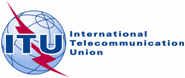 PLENARY MEETINGAddendum 10 to 
Addendum 13 to 
Document 16-E4 July 2019Original: EnglishEuropean Common ProposalsEuropean Common ProposalsProposals for the work of the conferenceProposals for the work of the conferenceAgenda item 1.13Agenda item 1.13Allocation to servicesAllocation to servicesAllocation to servicesRegion 1Region 2Region 347.2-47.5	FIXED				FIXED-SATELLITE (Earth-to-space)  5.552				MOBILE				5.552A47.2-47.5	FIXED				FIXED-SATELLITE (Earth-to-space)  5.552				MOBILE				5.552A47.2-47.5	FIXED				FIXED-SATELLITE (Earth-to-space)  5.552				MOBILE				5.552AAllocation to servicesAllocation to servicesAllocation to servicesRegion 1Region 2Region 347.5-47.9FIXEDFIXED-SATELLITE
(Earth-to-space)  5.552
(space-to-Earth)  5.516B  5.554AMOBILE47.5-47.9		FIXED		FIXED-SATELLITE (Earth-to-space)  5.552		MOBILE47.5-47.9		FIXED		FIXED-SATELLITE (Earth-to-space)  5.552		MOBILE47.9-48.2	FIXED				FIXED-SATELLITE (Earth-to-space)  5.552				MOBILE				5.552A47.9-48.2	FIXED				FIXED-SATELLITE (Earth-to-space)  5.552				MOBILE				5.552A47.9-48.2	FIXED				FIXED-SATELLITE (Earth-to-space)  5.552				MOBILE				5.552A48.2-48.54FIXEDFIXED-SATELLITE
(Earth-to-space)  5.552
(space-to-Earth)  5.516B
5.554A  5.555BMOBILE48.2-50.2		FIXED		FIXED-SATELLITE (Earth-to-space)  5.516B  5.338A  5.552		MOBILE48.2-50.2		FIXED		FIXED-SATELLITE (Earth-to-space)  5.516B  5.338A  5.552		MOBILE48.54-49.44FIXEDFIXED-SATELLITE
(Earth-to-space)  5.552MOBILE5.149  5.340  5.55549.44-50.2FIXEDFIXED-SATELLITE
(Earth-to-space)  5.338A  5.552
(space-to-Earth)  5.516B
5.554A  5.555BMOBILE	5.149  5.340  5.555	5.149  5.340  5.555